۳۶۱- ای ورقه موقنهحضرت عبدالبهاءاصلی فارسی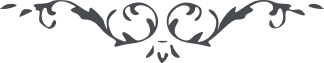 ۳۶۱- ای ورقه موقنه ای ورقه موقنه، در اين کور الهی الطاف حقّ در حقّ اماء الرّحمن مشهود و واضح لهذا ورقاتی مبعوث شدند که حيرت بخش عقول گشتند چنان ثبوت و رسوخ از ايشان ظاهر و باهر گشت که چشم جهانيان خيره گرديد. پس تو ای ورقه در امر اللّه ثابت و راسخ باش و توکّل بر خدا کن و تشبّث بحبل هدی جو و بوصايای جمال مختار که مدارای با غافلين است قيام نما يا غافل را بيدار ميفرمايد يا بعالم ديگر رهنما مينمايد تو بايد در هر صورت صبر و تحمّل کنی و نظر بوصايای الهی مدارا و خوش سلوکی نمائی. 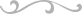 